$125,000.00SVIHOVEC-MILLIKEN1017 1ST AVE WEST, MOBRIDGEMOBRIDGE MAIN PARK LOT 1 & N 25’ OF LOT 2 BLOCK 23RECORD #5711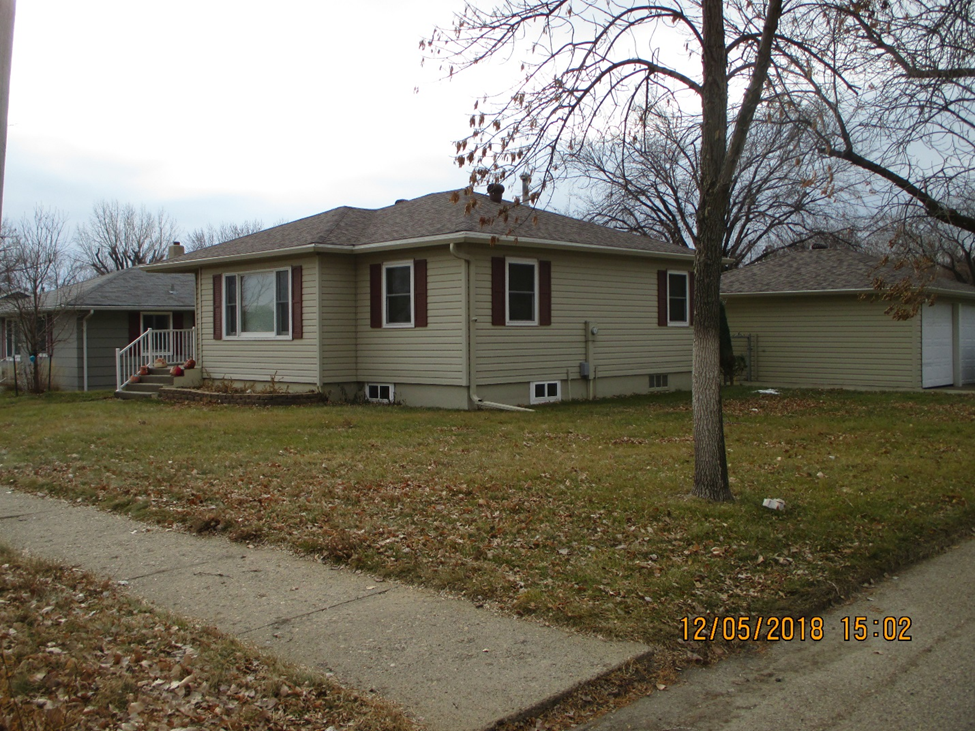 LOT SIZE 62.5’ X 142’                                                  GROUND FLOOR 941 SQ FTONE STORY-SINGLE FAMILY                                      2 BEDROOMS ABOVE AVERAGE QUALITY & CONDITION                           1 BEDROOM IN BASEMENTBUILT IN 1960                                                               2 ½ BATHS1984; REMODEL KITCHEN                                          BASEMENT 941 SQ FT2003; SPRINKLER SYSTEM                                         750 SQ FT FINISHED IN BSMT.            NATURAL GAS - CENTRAL AIR                                  DETACHED GARAGE 890 SQ FTSOLD ON 6/11/18 FOR $125,000                            OPEN SLAB PORCH 300 SQ FTASSESSED IN 2018 $108,770SOLD IN 2001 FOR $62,000ASSESSED IN 2012 AT $86,510                                    RECORD #5711